Formatting instructions for Acoustics 2021 papersFirst Author (1), Second Author (2) and Third Author (3)(1) Division 1, Organisation 1, Location 1, Country 1(2) Division 2, Organisation 2, Location 2, Country 2(3) Division 3, Organisation 3, Location 3, Country 3ABSTRACTType your single-paragraph abstract here. Your abstract must be between 100 and 200 words long. The abstract must not include equations, images, numbered references or footnotes. INTRODUCTIONThis document contains information to assist you prepare your two-page paper for Acoustics 2021 and should be used as the template for your paper format. Please note that:Short papers should not exceed a maximum of 2 pages in lengthShort papers are non peer-reviewed papers and should be submitted by 31 August 2021.In preparing your two-page paper, the paper should start with the ABSTRACT, followed by the main paper body where the first paragraph would normally constitute an INTRODUCTION. Please label your paper as has been done in this template, using the styles indicated. A two-page paper does not require a CONCLUSIONS.PREPARING YOUR MANUSCRIPTThe manuscript must be typed using single spacing. The body of the text (10 point) should be prepared using Arial. Section headings should be numbered, left justified and bold. Do not underline section headings. Equations should be indented 10mm and equation numbers should be right justified on the page and numbered consecutively as they appear in the text using Arabic numerals placed in parentheses. Equations should be separated from the body text by a single line of spacing, before and after.	(1) 	(2)The use of SI units is required. Other units (e.g. American) are allowed only next to the SI units and must be given in parentheses, for instance, 404 kPa (58.6 psi) or 63.7 m2 (685.7 ft2).Tables should have borders as shown in Table 1. Table captions are 10 point Arial. Table captions should always be positioned above the table. Captions should be centred.Table 1: Tables should be centred with the caption positioned above the tableFigure captions are 10 point Arial font with 6 point spacing before and after. These captions should always be positioned below the figure. Captions should be centred.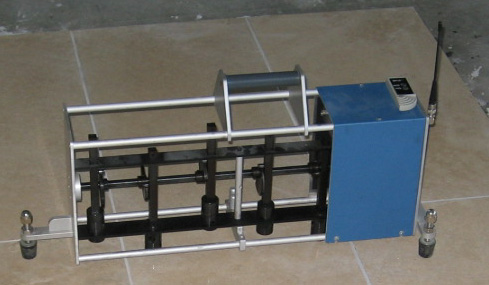 Source (Author, 2019)Figure 1: Figures should be centred with the caption positioned below the figureSUBMITTING YOUR MANUSCRIPTManuscripts are to be uploaded onto the Online Conference Paper Management System (OCPMS) where you uploaded your abstract.Using Microsoft Word 2010 onwards, you may use the ‘Save As Adobe PDF’. Please ensure that you use the ‘Save as PDF’ type and ‘Optimized for Standard’ so that all images are clear and crisp. All manuscripts must be submitted as an unprotected self-contained PDF file to the online paper submission website: https://conferences.ocpms.com.au/conference-papers/SelfRegistration.php?page=modify&confID=46 The size of the PDF should not exceed 10-megabytes.REFERENCESThe reference heading should not be numbered. References are to be set in 10-point type. The paragraph format is 0.5cm hanging indent. List all sources referred to in your text in alphabetical order. Reference to sources listed at the end of the paper should be made by name of the author(s) and year of the publication given in brackets, for example, (Author, 2021) or (Author et al., 2021) if there are 3 or more authors. Bradley, J.S., Lay, K. and Norcross, S.G. (2002). Measurements of the sound insulation of a wood frame house exposed to aircraft noise, IRC Internal Report, National Research Council Canada, Institute for Research in Construction. https://doi.org/10.4224/20386147Bunn, F. and Zannin, P.H.T. (2016). “Assessment of railway noise in an urban setting”, Applied Acoustics, vol. 104, pp. 16-23. https://doi.org/10.1016/j.apacoust.2015.10.025Environmental Health Standing Committee (enHealth) (2018). The health effects of environmental noise, Department of Health, Commonwealth of Australia, Canberra, Australia.European Environment Agency. The NOISE Observation & Information Service, (accessed 9 May 2021). https://noise.eea.europa.eu/ ISO 3382-2:2008: Acoustics - Measurement of room acoustic parameters - Part 2: Reverberation time in ordinary rooms, International Organization for Standardization, Geneva, Switzerland.Jones, A.D., Zinoviev, A, Duncan, A. and Zhang, Z.Y. (2019). “Estimates of coherent leakage of sound from ocean surface ducts for first and higher order modes”, Proceedings of Acoustics 2019, Victoria, Australia.Kephalopoulos, S., Paviotti, M. and Anfosso-Lédée, F. (2012). Common noise assessment methods in Europe (CNOSSOS-EU), Publication Office of the European Union, Luxembourg. https://doi.org/10.2788/31776Ver, I.L. and Beranek, L.L. (2006). Noise and Vibration Control Engineering: Principles and Applications, 2nd ed. Wiley, New York.Williams, P., Kirby, R. and Hill, J. (2019). “Numerical method for prediction of duct break out sound power”, Proceedings on Meetings of Acoustics, vol. 39, 022001. https://doi.org/10.1121/2.0001205World Health Organization (WHO) (2018). Environmental noise guidelines for the European region, WHO Regional Office for Europe, Denmark.ParameterValueDiameter, d (m)6.5Thickness, h (mm)45Length, L (m)45Young’s modulus, E (GPa)200Density,  (kg/m3)7800Poisson’s ratio, v0.3